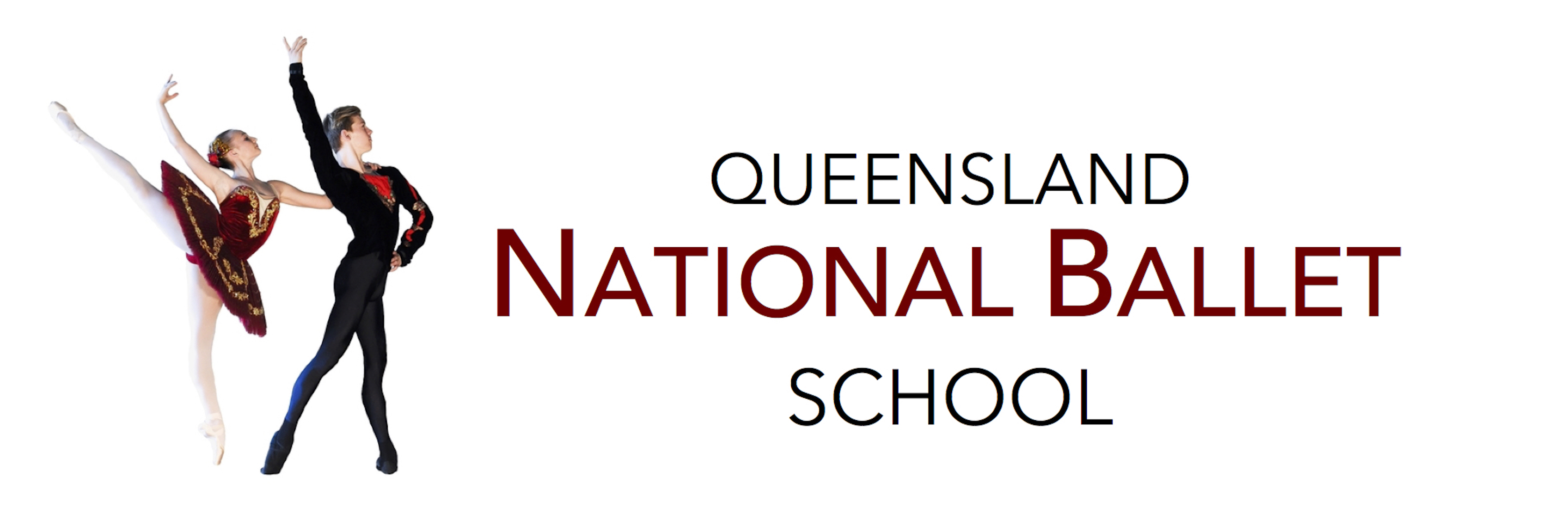 Junior SchoolPre- Intermediate ProgrammeSuperior Package - 2019Red- Class split, please check which class your child is in Acb Level 1 or 23x Ballet Class- ACB Level 1 or 22x QNB Stretching Curriculum            1x Jazz Class            1x Contemporary ClassThe Art of Excellence –Tuesday- Tuesday- Tuesday- 4:00-4:45Option 1:Pre-Intermediate ACB Level 1BC4:45-5:15QNB Stretching Curriculum KC5:30 – 6:00Pre-Intermediate ContemporaryKC6:00 – 6:45Option 2:Pre-Intermediate ACB Level 2KCWednesdayWednesdayWednesday4:00 – 4:30QNB Stretching CurriculumBC4:45 - 5:30Pre-Intermediate ACB Level 1 & 2KCThursdayThursdayThursday4:15-5:00Pre-Intermediate JazzKS5:00-5:45Pre-Intermediate ACB Level 1CC5:00-5:45Pre-Intermediate ACB Level 2TB6:00 – 6:45Junior Acrobatics- Optional extraKS